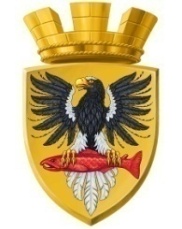 Р О С С И Й С К А Я   Ф Е Д Е Р А Ц И ЯКАМЧАТСКИЙ КРАЙ                                  П О С Т А Н О В Л Е Н И ЕАДМИНИСТРАЦИИ ЕЛИЗОВСКОГО ГОРОДСКОГО ПОСЕЛЕНИЯот  21.04.2017					№ 379 -п           г. ЕлизовоВ соответствии с Федеральным законом от 21.12.1994 № 68-ФЗ «О защите населения и территорий от чрезвычайных ситуаций природного и техногенного характера», Федеральным законом от 12.02.1998 № 28-ФЗ «О гражданской обороне», Федеральным законом от 06.10.2003 № 131-ФЗ «Об общих принципах организации местного самоуправления в Российской Федерации», постановлением Правительства Камчатского края от 14.11.2016 № 448-П  «О государственной программе Камчатского края «Безопасная Камчатка», Уставом Елизовского городского поселения, Порядком разработки и реализации муниципальных программ Елизовского городского поселения, утвержденным постановлением администрации Елизовского городского поселения от 29.02.2016 № 160-п, распоряжением Правительства Камчатского края от 07.04.2017 № 134-РП, в связи с допущенной технической ошибкойПОСТАНОВЛЯЮ:Внести в строку 1.1 Перечня основных мероприятий  Муниципальной программы «Защита населения, территории от чрезвычайных ситуаций, обеспечение пожарной безопасности, развитие гражданской обороны на 2017 год на территории Елизовского городского поселения», утвержденной постановлением администрации Елизовского городского поселения от 19.08.2016 № 722-п изменение, изложив в следующей редакции:«. »2. Управлению делами администрации Елизовского городского поселения опубликовать (обнародовать) настоящее постановление в средствах массовой информации и разместить в информационно – телекоммуникационной сети «Интернет» на официальном сайте администрации Елизовского городского поселения.3. Настоящее постановление вступает в силу после его официального опубликования (обнародования).4. Контроль за исполнением настоящего постановления оставляю за собой.Глава администрацииЕлизовского городского поселения          	                         	       Д.Б. ЩипицынО внесении изменения в постановление администрации Елизовского городского поселения «Об утверждении муниципальной программы «Защита населения, территории от чрезвычайных ситуаций, обеспечение пожарной безопасности, развитие гражданской обороны на 2017 год на территории Елизовского городского поселения» от 19.08.2016 № 722-п1.1Осуществление превентивных мероприятий по водоотведению в микрорайоне "Южный"х2017 годВсего3486,704Управление архитектуры и градостроительства администрации Елизовского городского поселения,Управление жилищно-коммунального хозяйства администрации Елизовского городского поселения1.1Осуществление превентивных мероприятий по водоотведению в микрорайоне "Южный"х2017 годкраевой бюджет3326,704Управление архитектуры и градостроительства администрации Елизовского городского поселения,Управление жилищно-коммунального хозяйства администрации Елизовского городского поселения1.1Осуществление превентивных мероприятий по водоотведению в микрорайоне "Южный"х2017 годместный бюджет160,000Управление архитектуры и градостроительства администрации Елизовского городского поселения,Управление жилищно-коммунального хозяйства администрации Елизовского городского поселения